ANALISIS MODEL PEMBELAJARAN BERBASIS MASALAH TERHADAP HASIL BELAJAR SISWA TEMA PANAS DAN  PERPINDAHANNYA DI KELAS V UPT SDN 060823 KEC MEDAN AMPLASSKRIPSIOleh BERTHA FRANSISKA MANURUNGNPM 181434053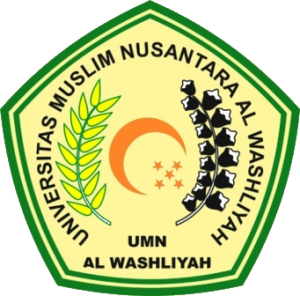 PROGRAM STUDI PENDIDIKAN GURU SEKOLAH DASAR FAKULTAS KEGURUAN DAN ILMU PENDIDIKAN UNIVERSITAS MUSLIM NUSANTARAAL-WASLIYAH MEDAN 2022 